Министерство образования и науки Челябинской областиГБУ ДПО «Челябинский институт развития профессионального образования» государственное бюджетное профессиональное образовательное учреждение «Магнитогорский педагогический колледж» 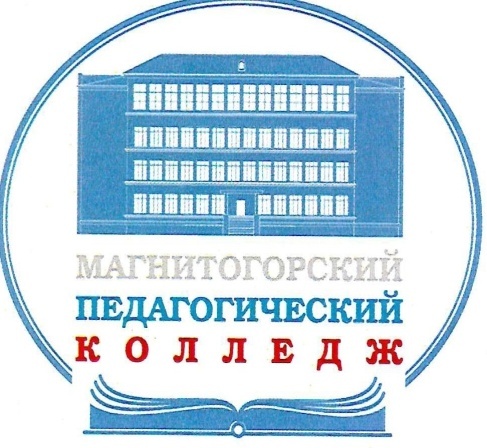        ПРОГРАММА РЕАЛИЗАЦИИ ИННОВАЦИОННОГО ПРОЕКТА«Результативность процесса непрерывной профессионализации в полифункциональной образовательной модели педагогического колледжа»
Магнитогорск, 2020 г.СТРУКТУРАпрограммы реализации инновационного проектаI. ПАСПОРТ ПРОГРАММЫ ИННОВАЦИОННОЙ ДЕЯТЕЛЬНОСТИ1.1. Информационная справка «Магнитогорский педагогический колледж – площадка реализации инновационного проекта»Организационно-правовое обеспечение деятельностиПолное наименование образовательной организации: государственное бюджетное профессиональное образовательное учреждение «Магнитогорский педагогический колледж».Тип: профессиональная образовательная организация. Вид: колледж. Организационно-правовая форма: государственное бюджетное профессиональное образовательное учреждение.Сокращенное официальное наименование колледжа: Магнитогорский педагогический колледж, аббревиатура – ГБПОУ «МПК». Юридический адрес: 455025, Челябинская область, г. Магнитогорск, ул. имени газеты "Правда", 79.Телефоны: +7 (3519) 21-05-45 (приемная директора); +7 (3519) 21-03-99 (факс).Электронная почта:  mpk5@yandex.ru. Адрес сайта в сети Интернет www.МагПК.рфФункции и полномочия учредителя образовательной организации осуществляет Министерство образования и науки Челябинской области (далее - Учредитель). Место нахождения Учредителя: 454113, Россия, Челябинская область, Челябинск, пл. Революции, 4.  Телефоны: 8 (351) 263-67-62, 263-46-31  Электронная почта: minobr@minobr174.ru Адрес сайта в сети Интернет: www.minobr74.ru Колледж был создан в октябре 1931 года. Уральский областной отдел народного образования (ОБЛОНО) вынесло решение о создании в Магнитогорске педагогического техникума. 24 октября 1931 года прибыла первая группа учащихся из Челябинского педагогического техникума вместе с преподавателем математики Марфой Павловной Левицкой. В педагогическом техникуме города Магнитогорска начались занятия 10 января 1932 года.  В 1935 году состоялся первый выпуск 25 специалистов, учителей начальных классов. В 1934 году создано еще четыре учебных группы дневного отделения и пять групп вечернего. Расширился штат преподавателей (А. Н. Соснина, В.С. Грабецкая, Л.Н. Алексеева, М.Н. Глазов, О.П. Эбулдина, Н.Г. Хрусталева, Н.И. Желтов и другие). В январе 1937 года педагогический техникум с включением школьного отделения был переименован в педагогическое училище. Трудности в Великой Отечественной войне и послевоенного периода педагогическое училище переживало вместе со всей страной. Усилиями директоров А.И. Хрусталева, И.В. Махнибороды, Г.В. Ванюткина, М.Ф. Дорогиной, В.Г. Петровой, А.И. Салова и коллектива преподавателей педагогического училище успешно развивалось, улучшалась материальная база, росло мастерство преподавателей. В 1958 году по решению областного отдела народного образования и Министерства просвещения РСФСР в городе Магнитогорске при педагогическом училище открыто музыкальное отделение по подготовке учителей пения общеобразовательной школы. В 1965 году открывается отделение физического воспитания. 01 июля 1978 года открыто дошкольное отделение.В 1978 году педагогическое училище проходит стадию реорганизации и создается педагогическое училище № 1 по подготовке учителей начальных классов и учителей физической культуры (директор В.Г. Петрова), педагогическое училище № 2 по подготовке воспитателей дошкольных учреждений и музыкальных руководителей (директор М.Ф. Дорогина).В 1993 году происходит слияние двух педагогических училищ на основании приказа Главного управления народного образования администрации Челябинской области от 06.05.1993 года № 135, училища получают статус Магнитогорского педагогического колледжа (директор В.П. Вишневская).В 1997 году переименовано на основании распоряжения администрации Правобережного района г. Магнитогорска от 17.10.1997 года № 130 в Государственное учреждение «Магнитогорский педагогический колледж».В 2000 году переименовано на основании распоряжения администрации Правобережного района г. Магнитогорска от 11.07.2000 года № 145-И в Государственное учреждение среднего профессионального образования «Магнитогорский педагогический колледж».На основании распоряжения администрации Правобережного района г. Магнитогорска от 29.12.2000 года № 301-и переименовано Государственное образовательное учреждение среднего профессионального образования «Магнитогорский педагогический колледж».На основании распоряжения администрации Правобережного района г. Магнитогорска от 05.04.2002 года, № 88-и переименовано в Государственное образовательное учреждение среднего профессионального образования (среднее специальное учебное заведение) «Магнитогорский педагогический колледж».На основании приказа Министерства образования и науки Челябинской области от 19.12.2011 г. № 01-2060 переименовано Государственное бюджетное образовательное учреждение среднего профессионального образования (среднее специальное учебное заведение) «Магнитогорский педагогический колледж».На основании приказа Министерства образования и науки Челябинской области от 20.11.2015 г. № 01/3381 переименовано государственное бюджетное профессиональное образовательное учреждение «Магнитогорский педагогический колледж».Правовой основой реализации образовательной деятельности колледжа являются: 1. Лицензия на право ведения образовательной деятельности, выданная Министерством образования и науки Челябинской области, серия 74Л02 №0001469, регистрационный номер лицензии 12384 от 21 марта 2016 года. Срок действия лицензии - бессрочно. 2. Свидетельство о государственной аккредитации, выданное Министерством образования и науки Челябинской области, серия 74А04 № 0000120, регистрационный № 2859 от 26 марта 2018 г. Свидетельство действует до 26 марта 2024 года. 3. Устав колледжа, утвержденный приказом Министерства образования и науки Челябинской области. 4. Федеральные государственные образовательные стандарты среднего профессионального образования по специальностям/профессиям. 5. Учебные планы по специальностям/профессиям, утвержденные директором колледжа. 6. Образовательные программы, реализуемые в колледже. 7. Комплект локальных актов колледжа, регламентирующих учебную, воспитательную, научно-методическую, финансово-хозяйственную деятельность. В настоящее время Магнитогорский педагогический колледж – многоуровневое учебное заведение, обеспечивающее среднее профессиональное образование базового и повышенного уровня по следующим специальностям, профессии:39.02.01 Социальная работа42.02.01 Реклама
44.02.01 Дошкольное образование44.02.02 Преподавание в начальных классах44.02.03 Педагогика дополнительного образования44.02.04 Специальное дошкольное образование44.02.05 Коррекционная педагогика в начальном образовании46.02.01 Документационное обеспечение управления и архивоведение49.02.01 Физическая культура53.02.01 Музыкальное образование54.01.20 Графический дизайнер54.02.06 Изобразительное искусство и черчение10.02.04 Обеспечение информационной безопасности40.02.02 Правоохранительная деятельность   В составе колледжа 8 отделений и 7 кафедр. Реализуется профессиональное обучение, дополнительное профессиональное образование, реализуются общеобразовательные общеразвивающие программы для детей и взрослых.   За годы существования в колледже подготовлено более 23 тыс. специалистов в области образования, спорта, культуры.Данные о руководителе ГБПОУ «МПК»:Леушканова Ольга Юрьевна, директор, кандидат педагогических наук, Почетный работник общего образования.Данные о научном руководителе инновационной площадки: Беликов Владимир Александрович, доктор педагогических наук, профессор, старший научный сотрудник ФГБОУ ВО «Сибайский институт Башкирского государственного университета», Почетный работник высшего профессионального образования.Адрес ГБПОУ «МПК»:455000, Челябинская обл., г. Магнитогорск, ул. «им. газеты «Правда», 791.2. Аналитическое и прогностическое обоснование программы инновационной деятельностиПрограмма инновационной деятельности Магнитогорского педагогического колледжа по теме «Результативность процесса непрерывной профессионализации в полифункциональной образовательной модели педагогического колледжа» разработана в соответствии с особенностями образовательной деятельности колледжа, с учетом функциональных особенностей и содержания всех направлений профессиональной подготовки студентов в соответствии с требованиями ФГОС СПО. Разработка программы осуществлялась с учетом потребностей общества в конкурентоспособных специалистах среднего звена и социально-экономических особенностей города Магнитогорска и Челябинской области. В программе представлены проблемы среднего профессионального образования, выполнен проблемно-ориентированный анализ деятельности ГБПОУ «МПК», определены условия, средства и пути их решения.Разработка программы инновационной деятельности осуществлялась творческими группами педагогов колледжа по направлениям подготовки студентов.Программа построена в соответствии с требованиями практико-ориентированного подхода к образовательной деятельности колледжа, а также с учетом положений личностно-ориентированного подхода, программно-целевого, системного и информационно-технологического подходов.Структура программы определена с учетом логики и структуры инновационной образовательной деятельности колледжа.Программа рассчитана на три года. Основным итогом ее реализации предусматривается разработка комплекса организационно-педагогических условий обеспечения результативности процесса непрерывной профессионализации в полифункциональной образовательной модели педагогического колледжа и практико-ориентированных мер формирования общих и профессиональных компетенций студентов колледжа в соответствии с современными социально-экономическими условиями и образовательным заказом организаций и предприятий города и региона: сформировано единое инновационное образовательное пространство в ГБПОУ «МПК»; сформирована готовность специалистов к осуществлению профессиональной деятельности; повышен уровень научной компетентности преподавателей; повышена педагогическая квалификация преподавателей; создана специализированная материально-техническая база; создано учебно-методическое обеспечение; организовано необходимое сетевое взаимодействие.1.3. Оценка состояния и прогноз развития процесса непрерывной профессионализации обучающихся в целях формирования общих и профессиональных компетенций выпускников колледжа с учетом тенденций изменения внешней социально-экономической и внутренней образовательной средыАктуальность темы проекта определяется:необходимостью и востребованностью многоуровневой профессионализации;  востребованностью практикой специалистов среднего звена с высоким уровнем сформированности общих и профессиональных компетенций;количественным ростом специалистов со средним профессиональным образованием и развитием возможностей их трудоустройства;региональными преимуществами Магнитогорского педагогического колледжа.Востребованность. Обеспечение профессионализации обучающихся школ, организаций дополнительного образования, обучающихся колледжа, практическая ориентированность СПО в ситуации цифровизации системы образования, развитие практико-ориентированных и цифровых технологий в сфере образования востребовано временем, экономикой и культурой, диктуется актуальностью и поддерживается широкой общественностью и на государственном уровне. В профессиональном сообществе педагогов широко распространены понятия профессионализации, практико-ориентированного обучения (дуального образования), цифровой педагогики и цифровизации обучения и образования.Современные требования к профессиональному образованию и условия его реализации определяют использование в образовании новых форм образования типа «стажировочных площадок» и информационно-коммуникационных технологий, что и является базой, средством и способом дальнейшего развития среднего профессионального образования в Российской Федерации. Методически профессионализация, практическая ориентация и цифровизация системы образования опирается на новые образовательные стандарты СПО, опирается на комплекс подходов и предполагает широкое внедрение современной цифровой базы образовательного процесса путем формирования практико-ориентированной информационно-образовательной среды (ПО ИОС).Профессионализация, практическая ориентация и цифровизация современного среднего профессионального образования является важнейшей государственной задачей Российской Федерации. Подтверждением этому служат следующие факты.1 марта 2018 года Президент России В.В. Путин, выступая с ежегодным Посланием к Федеральному Собранию, сказал: «С помощью передовых телекоммуникаций мы откроем нашим гражданам все возможности цифрового мира. И это не только современные сервисы, онлайн-образование, телемедицина, что само по себе крайне важно, мы с вами это понимаем… Для нашей огромной по территории страны такое объединение талантов, компетенций, идей — это колоссальный прорывной ресурс» [Послание Президента Федеральному Собранию 1 марта 2018 года. URL: http:// kremlin.ru/events/president/news/56957 (дата обращения: 12.05.2019).]. 31 января 2020 ГБУ ДПО «Челябинский институт развития профессионального образования» при поддержке Министерства образования и науки Челябинской области, Министерства информационных технологий и связи Челябинской области провелV Международную научно-практическую конференцию «Среднее профессиональное образование в информационном обществе: развитие личности в условиях цифровой трансформации общества». ГБУ ДПО «ЧИРПО» выпустил сборник материалов этой конференции «Развитие личности в условиях цифровой трансформации».Следует исходить из того, что в настоящее время обществу требуются конкурентоспособные выпускники организаций СПО, обладающие комплексом общих и профессиональных компетенций, способные качественно выполнять профессиональную деятельность, самостоятельно ориентироваться в потоке меняющейся информации, сравнивать, анализировать, находить лучшие варианты решений. Существенно возросли требования к уровню профессиональной подготовки студентов, целям, содержанию и технологиям профессионального образования студентов СПО, в том числе и педагогического образования. Данные аспекты находят отражение в нормативно-правовых документах, регулирующих деятельность колледжа, в Федеральных государственных образовательных стандартах среднего профессионально-педагогического образования, в учебных планах и программных документах. Востребованными в настоящее время являются и аспекты дополнительного образования студентов, которые в значительной мере могут быть обеспечены в организациях СПО. Этим определяется актуальность практико-ориентированного характера и цифровизации СПО.Количественный рост. В Российской Федерации наблюдается количественный рост абитуриентов и студентов организаций СПО, которые рассматривают среднее профессиональное образование как основу профессиональной карьеры и базу для получения высшего образования. В Магнитогорском педагогическом колледже в настоящее время обучаются 2000 студентов и их количество стабильно растет. Образовательная деятельность колледжа уже сейчас в значительной степени носит практико-ориентированный характер. Также в образовательной деятельности ГБПОУ «МПК» используется большое количество устройств, подключенных к сети Интернет, практически все студенты и преподаватели являются активными его пользователями. Это отражает общемировую тенденцию роста числа потребителей Интернет-ресурсов, которых к 2023 году в мире станет более 25 миллиардов, превысив в два с лишним раза число пользователей в 2020 году; будет представлено более трёх эксабайт информационных данных (эквивалент 750 миллионов DVD), которые создаются каждый день [Мультимедийная журналистика. М.: ВШЭ, 2017. 413 с.]. Региональный фактор. Мы отмечаем, что на современном этапе экономическое развитие Челябинской области и г. Магнитогорска характеризуется существенными позитивными изменениями – рост объемов производства, улучшение большинства макроэкономических показателей, увеличение реальных доходов населения, повышение потребительского спроса, развитие образовательного заказа, рост потребности в кадрах со средним профессиональным образованием. Отмечается финансовая стабильность, увеличивается приток инвестиций в экономику региона, различные сферы социальной и экономической жизни предоставляют место инновациям, производству высокотехнологичной продукции и услуг. Это привело к изменениям в требованиях к трудовым ресурсам – главным показателем в настоящее время является качество подготовки выпускников образовательных организаций. При этом развитие среднего профессионального образования определено в качестве приоритета развития экономики области и города.В силу сложившихся обстоятельств в регионе юга Челябинской области ГБПОУ «МПК» на данный момент является единственной образовательной организацией СПО подобного профиля. От активности и эффективности образовательной деятельности ГБПОУ «МПК» в значительной мере зависит решение комплекса социальных проблем – профессионализация, цифровизация образования, формирование общего культурного уровня, профессиональное развитие личности в соответствии с потребностями организаций и предприятий в регионе. Решить эти проблемы можно только коллективными усилиями в условиях полифункциональной образовательной модели.Таким образом, с учетом представленных факторов коллектив ГБПОУ «МПК» приходит к выводу об актуальности обеспечения результативности процесса непрерывной профессионализации обучающихся с учетом полифункциональности образовательной деятельности педагогического колледжа и к заявленной формулировке темы инновационной деятельности - «Результативность процесса непрерывной профессионализации в полифункциональной образовательной модели педагогического колледжа».1.4. Оценка инновационного образовательного потенциалаМагнитогорского педагогического колледжаДля решения проблемы инновационной деятельности колледж имеет современную материальную базу и техническое оснащение: четыре учебных корпуса общей площадью 11774,2 кв. м., общежитие на 400 мест, столовую на 120 мест, библиотеку с читальным залом на 80 мест, с книжным фондом более 74 тыс. экземпляров, музей, четыре спортивных зала, 2 стадиона, актовый, выставочный и два концертных зала, 75 учебных кабинетов, мастерских и лабораторий, четыре компьютерных класса, хоровой, оркестровый, хореографический классы, 2 лыжные базы, 2 тренажерных зала. В марте 2019 года колледж при поддержке Министерства образования и науки Челябинской области подал заявку на участие в конкурсе на предоставление в 2019 году  грантов из федерального бюджета в форме субсидий юридическим лицам в рамках реализации мероприятия «Государственная поддержка профессиональных образовательных организаций в целях обеспечения соответствия их материально-технической базы современным требованиям Федерального проекта «Молодые профессионалы» (Повышение конкурентоспособности профессионального образования)» национального проекта «Образование» государственной программы Российской Федерации «Развитие образования». В рамках модернизации среднего профессионального образования Челябинской области Магнитогорский педагогический колледж получил грант. Создание мастерских, оснащенных современной материально-технической базой по одной из компетенций, осуществлялось во исполнение перечня поручений Президента Российской Федерации по итогам встречи с членами национальной сборной по профессиональному мастерству от 21 сентября 2015 г. № Пр-1921 (пункт 1 «д»), а также на основании экспертных оценок востребованности групп профессий и специальностей среднего профессионального образования с учетом мониторинга качества подготовки кадров в соответствии с приоритетами развития российской экономики мастерские были созданы по следующим направлениям: промышленные и инженерные технологии, информационные и коммуникационные технологии, строительство, обслуживание транспорта и логистика, искусство и дизайн, сфера услуг, сельское хозяйство, социальная сфера. В колледже была выбрана для реализации Проекта группа профессий и специальностей СПО (лот №8): Социальная сфера. В настоящее время открыты мастерские по компетенциям: «Дошкольное воспитание», «Преподавание в младших классах», «Социальная работа», «Преподавание музыки в школе», «Физическая культура, спорт и фитнес». На базе каждой мастерской колледжа будет реализован проект, охватывающий различные категории граждан: школьники, студенты, преподаватели колледжей, работающие граждане, предпенсионеры, граждане пенсионного возраста: «Протяни навстречу руку», «Педагогический компас», «Ступень к успеху», «Спорт-Live», «Музыкально-сценическая мастерская». Механизмами реализации проектов станет: обучение студентов навыкам профессиональной деятельности; изучение структуры и обобщение опыта учреждений, образовательных организаций города и районов Южного Урала, поиск партнеров для прохождения производственной практики студентами колледжа; проведение конференций, круглых столов, семинаров, тренингов, стажировок для обучающихся, преподавателей, других категорий граждан; мероприятия, отражающие специфику компетенции; реализация общеразвивающих программ для студентов колледжа, школьников, дошкольников; подготовка студентов к демонстрационному экзамену по стандартам Worldskills; подготовка к чемпионату Worldskills по компетенциям; организация курсов повышения квалификации, переподготовки, дополнительного профессионального обучения; реализация проекта «Билет в будущее» для школьников города и районов Южного Урала; участие в реализации проекта «Демография» (обучение граждан 50+).Преподавательский состав ГБПОУ «МПК» – свыше 100 человек, из них 8% имеют ученые степени, 78% преподавателей имеют высшую квалификационную категорию, 33% преподавателей имеют почетные звания и награды. В колледже активно работают разнообразные творческие и спортивные студенческие объединения, широкое развитие получила концертно-исполнительская деятельность. Огромное внимание уделяется интеллектуальному творчеству студентов, особенно через развитие традиций олимпиадного. конкурсного движения. Свою жизнедеятельность студенты организуют самостоятельно, для чего в колледже успешно функционирует студенческое самоуправление. Научно-исследовательская деятельность в образовательной организации проводится в соответствии с запросами социальной практики и с учетом задач, стоящих перед коллективом ГБПОУ «МПК». Высокая конкурентоспособность выпускников Магнитогорского педагогического колледжа обусловлена качеством образования, его практической направленностью, высоким уровнем мотивации студентов к обучению. Для решения проблемы непрерывного образования в колледже создается ряд условий, способствующих преемственности всех ступеней образования. Во-первых, это допрофессиональная подготовка абитуриентов посредством подготовительных курсов, Дней открытых дверей, проводимых для старшеклассников школ города и области. Во-вторых, выпускники колледжа имеют возможность получать высшее образование в ВУЗах-партнерах – это Челябинский государственный педагогический университет, Уральский государственный университет физической культуры, Магнитогорский государственный технический университет имени Г. И. Носова. Каждый год 35-40% выпускников поступают в ВУЗы. Кроме этого, колледж, выполняя социальный заказ, ведет дополнительную профессиональную подготовку: курсы повышения квалификации преподавателей физической культуры, учителей начальных классов, воспитателей дошкольных образовательных организаций, курсы переподготовки специалистов для работы в сфере образования, семинары, методические объединения, конференции, консультации и т.д. Колледж активно развивает отношения социального партнерства с работодателями, ВУЗами, учреждениями образования, культуры, спорта, социальной защиты населения. Базами практик являются лучшие образовательные учреждения г. Магнитогорска. Трудоустройство выпускников осуществляется преимущественно по профилю специальности. Созданные интеллектуальные и материальные ресурсы колледжа, вся образовательная деятельность и общественная жизнь образовательной организации успешно направляются на реализацию стратегической цели – подготовку кадров, адаптированных к современным условиям, на формирование нового поколения россиян – высоких профессионалов, культурных, образованных граждан, самостоятельных и ответственных специалистов, способных своим трудом содействовать процветанию страны, развитию ее интеллектуального потенциала.Таким образом, исходя из анализа деятельности колледжа, можно сделать вывод, что наблюдаются положительные тенденции развития колледжа, которые определяют инновационный потенциал колледжа в образовательной деятельности: достаточно высокий коэффициент востребованности образовательных направлений и профилей подготовки выпускников колледжа (выполнение контрольных цифр приема, заявки организаций-работодателей на подготовку кадров); удовлетворение заявок практически всех городских и региональных потребителей образовательных услуг (реализация новых программ подготовки специалистов среднего звена, открытие новых программ среднего профессионального образования);наличие собственных кадровых, учебно-методических и материально-технических ресурсов для теоретической и практической подготовки студентов по всем направлениям и профилям образования; состояние учебно-методического и информационного обеспечения образовательной деятельности колледжа оценивается как достаточное и современное для ведения образовательной деятельности по заявленным уровням подготовки, а по содержанию – как позволяющее реализовать в полном объеме основные профессиональные образовательные программы; оптимальный показатель доходов колледжа от внебюджетной деятельности; эффективность отношений с социальными и сетевыми образовательными партнерами, способствующих повышению привлекательности программ СПО (высокий показатель трудоустройства выпускников, наличие договоров на предоставление баз практик).Анализ стратегических и нормативных документов показывает, что изменения в социально-экономической жизни общества в требованиях к качеству профессионального образования обусловили новые подходы развития как системы СПО, так и колледжа, в частности. Реализация стратегических направлений в деятельности колледжа обозначена в Программе развития ГБПОУ «МПК» на 2019 – 2023 гг. Программа призвана осуществить этапы модернизации колледжа с учетом развития общества, образования, региональной экономики и отраслей промышленности и культуры в Челябинской области и в г. Магнитогорске.На основе маркетингового анализа внешней среды можно сделать вывод, что колледж в целом удовлетворяет запросам потребителей, но со вступлением в силу новых документов в области образования, в условиях Майских указов, озвученных Президентом РФ В.В. Путиным, государственной программой Челябинской области "Развитие профессионального образования в Челябинской области", Стратегии кадрового обеспечения промышленного роста области необходима реализация приоритетных направлений профессионального образования.II. КОНЦЕПТУАЛЬНЫЕ ОСНОВАНИЯ ИННОВАЦИОННОЙ ДЕЯТЕЛЬНОСТИ ГБПОУ «МПК» (ПРОБЛЕМА, ОСНОВНЫЕ ПОНЯТИЯ, МЕТОДОЛОГИЯ)Проблема проекта – каким образом в современных социально-экономических условиях, в ситуации практической ориентированности и цифровизации образования преподаватели колледжа могут обеспечить профессионализацию и подготовить обучающихся к эффективной профессиональной деятельности в условиях реальной практики.Концептуальная идея проектаОбеспечить высокий уровень готовности абитуриентов, студентов и выпускников колледжа к профессиональной деятельности становится возможным, если обеспечить непрерывность профессионализации обучающихся на основе сознательного выбора ими направления и специальности образования, практико-ориентированного характера образовательной деятельности, ее взаимосвязи с реальным производством в различных сферах.В условиях цифровизации образования меняются информационно-образовательные технологии, появляются новые средства и формы образования, растут возможности обучающихся в получении информации из многообразных источников. Это приводит к серьёзной перестройке образовательного процесса в колледже, к смене роли преподавателя в образовании, который не должен объяснять тот или иной материал, а должен помогать найти расположение этого материала и понять его. В соответствии с представленными факторами результативность процесса непрерывной профессионализации обучающихся и процесса их подготовки к профессиональной деятельности может быть обеспечена только в рамках полифункциональной образовательной модели педагогического колледжа.Понятия проектаИННОВАЦИЯ – внедрение новых форм организации труда и управления, осмысление методологии внедрения нового, преодоление психологического сопротивления людей нововведениям (Словарь "Современная западная социология"). В целом под инновационным процессом понимается комплексная деятельность по созданию (рождению, разработке), освоению, использованию и распространению новшеств.ИННОВАЦИОННАЯ ДЕЯТЕЛЬНОСТЬ ОБРАЗОВАТЕЛЬНОГО УЧРЕЖДЕНИЯ – это особая деятельность, в которой ее субъекты посредством планирования, организации, руководства и контроля обеспечивают целенаправленную разработку и внедрение инноваций в процесс профессионального образования студентов, обеспечивая также и совместную деятельность студентов, педагогов, родителей, обслуживающего персонала по достижению образовательных целей и целей развития образовательного учреждения. ПРАКТИКО-ОРИЕНТИРОВАННОЕ ОБУЧЕНИЕ – это процесс организации деятельности обучающихся по овладению компетенциями, опытом деятельности, способностями, ориентированными на их практическое применение в профессиональной деятельности.ПРОФЕССИОНАЛЬНЫЕ КОМПЕТЕНЦИИ – личностные и деятельностные характеристики студентов и выпускников образовательного учреждения, соответствующие требованиям ФГОС и определяющие их способность и уровень готовности к профессиональной деятельности.ПРОФЕССИОНАЛИЗАЦИЯ ОБРАЗОВАНИЯ – это процесс целостного, непрерывного становления личности специалиста и профессионала. Профессионализация рассматривается как последовательность смены стадий профессионального самоопределения, каждая из которых закладывается в ходе предыдущей и характеризуется развитием отношения студентов к профессии как к форме и мере принятия конечных целей обучения [Библиотека авторефератов и диссертаций по педагогике http://nauka-pedagogika.com/pedagogika-13-00-08/dissertaciya-sistema-professionalizatsii-uchaschihsya-v-usloviyah-preemstvennosti-shkola-sredneprofessionalnoe-uchebnoe-zavedenie#ixzz6DFFSIYkS].ПРОФЕССИОНАЛИЗАЦИЯ способствует «погружению» учащихся в среду будущей профессии, главным системообразующим фактором которой должно стать сквозное изучение профессиональных знаний, формирование базовых профессиональных умений.ЦИФРОВИЗАЦИЯ – это: новая социальная ситуация «цифрового разрыва», «цифрового гражданства», «цифровой социализации»; объективный процесс вытеснения всего аналогового из технологии, экономики, культуры; реальная «оцифровка» информации и ее источников, накопление «цифровых следов», опережающая не только вычислительную технику, но и воображение человека.ЦИФРОВИЗАЦИЯ ОБРАЗОВАНИЯ – это:инструмент эффективной доставки информации и знаний студентов; инструмент создания учебных материалов; инструмент эффективного способа преподавания; средство построения новой образовательной среды [Кузьминов Я. Главный тренд российского образования — цифровизация. URL: www.ug.ru (дата обращения: 12.05.2019)]; новые форматы передачи знаний, в первую очередь, онлайн-курсы [Третьяков B.C., Ларионова В.А. Открытые онлайн-курсы как инструмент модернизации образовательной деятельности в вузе // Высшее образование в России. 2016. № 7 (203). С. 55–66], что означает перевод большей части образовательных программ ОО в онлайн-формат. ЦИФРОВОЙ ОБРАЗОВАТЕЛЬНЫЙ КЛАСТЕР (ИНФОРМАЦИОННО-ОБРАЗОВАТЕЛЬНЫЙ КЛАСТЕР ЦИФРОВОГО ОБРАЗОВАНИЯ) – это комплекс образовательных, общественных, культурных и производственных организаций и предприятий, система видов образовательной деятельности, сообщество потребителей образовательных услуг, которые на основе цифровых информационных образовательных технологий осуществляют и получают качественное среднее профессиональное образование, обеспечивают и проходят подготовку конкурентоспособных специалистов для различных отраслей практики.ПОЛИФУНКЦИОНАЛЬНАЯ ОБРАЗОВАТЕЛЬНАЯ МОДЕЛЬ ПЕДАГОГИЧЕСКОГО КОЛЛЕДЖА рассматривается нами как целостное системное представление образовательной деятельности педагогического колледжа в совокупности всех его компонентов и функций – профессионально-ориентированный компонент и соответствующая функция деятельности; деятельностно-технологический компонент и соответствующая функция деятельности; результативно-компетентностный компонент и соответствующая функция деятельности; образовательная среда и соответствующая функция деятельности по установлению взаимосвязи со всеми субъектами и объектами образовательной среды [Жукова Е.Д., Занин Д.С. Полифункциональная модель педагога профессионального образования (электронный ресурс) https://cyberleninka.ru/article/n/polifunktsionalnaya-model-pedagoga-professionalnogo-obrazovaniya]III. ЦЕЛИ, СТРАТЕГИЧЕСКИЕ И ТАКТИЧЕСКИЕ ЗАДАЧИ, ЭТАПЫ И МЕРОПРИЯТИЯ ИННОВАЦИОННОЙ ДЕЯТЕЛЬНОСТИ ГБПОУ «МПК»3.1. Субъекты и объекты инновационной деятельностиСубъектами инновационной деятельности ГБПОУ «МПК» являются:Отделения, кафедры ГБПОУ «МПК».Обучающиеся и преподаватели ГБПОУ «МПК».Городские образовательные организации дошкольного, начального и среднего общего образования.Учреждения дополнительного образования г.Магнитогорска и прилегающих районов.Субъекты сетевого взаимодействия на основе договоров о сотрудничестве (сетевые партнеры).Отдельные потребители образовательных услуг.Обучающиеся с ОВЗ.3.2. Направления инновационной деятельности ГБПОУ «МПК»В соответствии с представленными компонентами и функциями образовательной модели деятельности педагогического колледжа в ГБПОУ «МПК» основными направлениями инновационной деятельности по представленной теме нами определены следующие компоненты-функции:Ранняя профессионализация обучающихся средних общеобразовательных школ и организаций дополнительного образования.Цифровизация образования студентов колледжа.Обеспечение практико-ориентированного характера обучения студентов колледжа.Все три направления мы рассматриваем как взаимосвязанные.Ранняя профессионализация образования обучающихся СОШ и организаций ДО.Цель первого направления инновационной деятельности ГБПОУ «МПК» – ранняя профессионализация образования обучающихся – разработка и экспериментальная проверка дидактической системы ранней профессионализации обучения учащихся СОШ и обучающихся системы дополнительного образования в условиях преемственности общеобразовательного, дополнительного и среднего профессионального образования. Ранняя профессионализация учащихся СОШ и ДО содействует повышению качества подготовки специалиста среднего звена, так как способствует - формированию системы профессиональных понятий; формированию представления и интереса учащихся к будущей профессии; формирования первоначальных профессионально значимых умений и навыков.Для достижения поставленной цели и подтверждения выдвинутой гипотезы необходимо решить следующие задачи:1. Выявить педагогические условия ранней профессионализации учащихся и определить их роль в повышении мотивации учения.2. Разработать дидактическую систему ранней профессионализации обучения учащихся, включающую содержание, средства, методы, формы и технологии ее реализации.3. Разработать структуру, содержание и программно-методическое обеспечение ранней профессионализации учащихся.4. Разработать комплекс критериев и показателей оценки эффективности ранней профессионализации обучения учащихся.Теоретическую базу инновационной деятельности колледжа составляют:- фундаментальные положения и принципы отечественной психологии в обеспечении развития, единства сознания и деятельности, взаимосвязи внутренних процессов и внешних воздействий (C.Л. Рубинштейн, А.С. Выготский, П.Я. Гальперин, Н.А. Менчинская, А.Н. Леонтьев и др.);- методология комплексного и системного исследования в области образования личности (К.А. Абульханова-Славская, Б.Г. Ананьев, Ю.К. Бабанский, Ю.Н. Кулюткин, Г.С. Сухобская, Н.Ф. Талызина, В.А. Якунин и др.);- представления о профессиональном самоопределении и направленности личности с позиции принципов детерминизма и деятельности (Л.И. Божович, И.С. Кон, А.Н. Леонтьев, B.C. Мерлин, П.А. Шавир, В.А. Якунин);- основы преемственности образования личности (А.В. Батаршев, С.Я. Батышев, А.П. Беляева, Ш.И. Ганелин, С.М. Годник, К.А. Кустов, А.А. Кыверялг, М.И. Махмутов и др.);- содержательные и процессуальные аспекты преемственности профессионального образования (А.В. Батаршев, С.Я. Батышев, А.П. Беляева, Е.П. Бочарова, Е.А. Климов, Н.В. Кузьмина, А.Г. Соколов, Р.Х. Шакуров, B.C. Леднев, В.А. Якунин и др.);- общепедагогические принципы формирования умений и разработки образовательных технологий (Е.П. Бочарова, Н.В. Кузьмина, А.А. Леонтьев, Н.Ф. Талызина, Н.А. Якунин, И.П. Волков, Н.А. Клещева, И.С. Якиманская). Предполагаемые результаты реализации первого направления инновационной деятельности колледжа:1. Разработана система ранней профессионализации учащихся в условиях преемственности «Общеобразовательная школа – Организация дополнительного образования – Организация среднего профессионального образования»;2. Разработаны дидактические средства, методы, организационные формы и технологии ранней профессионализации обучения учащихся.3. Разработан комплекс критериев и показателей и комплекс диагностических методов оценки уровня эффективности ранней профессионализации учащихся.4. Выделены и обоснованы педагогические условия ранней профессионализации обучения.5. Разработан интегрированный план ранней профессионализации учащихся и составлены практические рекомендации по внедрению предлагаемой системы ранней профессионализации обучения учащихся.7. Выявлен комплекс проблем в системе среднего профессионального образования, требующих своего решения, в основе решения которых лежат аспекты ранней профессионализации учащихся.Определены основные этапы формирования преемственной системы профессионального образования, первым этапом к которой является этап ранней профессионализации учащихся.Критериями эффективности системы ранней профессионализации обучения были выбраны:1) учебная успешность;2) качество обучения;3) уровень образованности и профессиональной подготовленности учащихся;4) готовность повысить (продолжить) образование;5) уровень сформированности профессиональной направленности учащихся.Цифровизация образования Цель второго направления инновационной деятельности ГБПОУ «МПК» – обеспечить подготовку студентов к профессиональной деятельности по всем направления и специальностям с использованием современных цифровых образовательных технологий и ИКТ.Цифровизация образования в ГБПОУ «МПК» содействует оптимизации процесса профессионального образования студентов, то есть гарантирует достижение максимального качества подготовки специалиста среднего звена с меньшей затратой сил и времени.Для достижения поставленной цели и подтверждения выдвинутой гипотезы необходимо решить следующие задачи:1. Выявить педагогические условия цифровизации образования.2. Разработать информационно-цифровую образовательную среду в колледже как дидактическую систему профессиональной подготовки студентов, включающую содержание, средства, методы, формы и технологии ее реализации.3. Разработать структуру, содержание и программно-методическое обеспечение цифровизации образования.4. Разработать комплекс критериев и показателей оценки эффективности цифрового образования студентов.Информационно-цифровая среда профессионального образования выполняет следующие функции: разработка, развитие и использование технических ресурсов (компьютеры, планшеты, мобильные устройства, сети, видеосистемы, интерактивные экраны и т.п.); разработка и реализация образовательных ресурсов (программное обеспечение, электронно-образовательные ресурсы, информационно-образовательные порталы, системы дистанционного обучения, электронные библиотеки, облачные ресурсы, вебинары, телеконференции и т.п.); управление процессом практико-ориентированного обучения (дистанционное обучение, электронная почта, социальные сети, личный кабинет в облаке, как форма обучения, и т.п.) [Асташева Ю.В. Теория поколений в маркетинге // Вестник ЮУрГУ. Серия «Экономика и менеджмент». 2014. Т. 8. № 1. С. 108-113. 8. Плешаков В.А. Теория киберсоциализации человека. М.: Прометей, 2012. 270 с.];взаимодействие с партнерами сетевого взаимодействия;образование граждан предпенсионного возраста и др.Российские образовательные организации в большинстве своем используют двухкомпонентную информационно-образовательную среду, в которую входят:- общедоступные ресурсы международных и отечественных образовательных платформ (Coursera; edX; XuetangX; Udacity; FutureLearn), а также разработки IT-компаний (Facebook, iTunes, eBay, Amazon, LinkedIn, Airbnb, Tencent; «ВКонтакте», «Яндекс», Avito, OZON). «Яндекс» каждый год запускает глобальный IT-проект, связанный с цифровизацией образования (Курсы информационных технологий, Школа IT-менеджеров, Школа разработки интерфейсов, Факультет компьютерных наук НИУ ВШЭ, Школа дизайна, Яндекс-лицей, Яндекс-учебник, Школа анализа данных);- контент собственных разработок образовательной организации и сетевых партнеров.Обеспечение практико-ориентированного характер обучения студентов колледжаЦелью инновационной деятельности колледжа в рамках данного направления является разработка и реализация образовательных технологий, гарантирующих овладение студентами практически значимыми компетенциями, формирование опыта практической деятельности, овладение способностями, ориентированными на их практическое применение в профессиональной деятельности.В связи с этой целью задачами инновационной деятельности мы ставим:Оказание помощи в самоопределении путей профессионального роста студентов.Оказание помощи в формировании профессиональных компетенций путем создания условий, в основе которых лежит осознание студентами актуальности образования через овладение основными видами учебно-познавательной и профессиональной деятельности. Переориентация педагогических кадров с традиционного стиля преподавания дисциплин на гуманистический, практико-ориентированный подход.Обеспечение активного участия студентов колледжа в конкурсах различных уровней.Практико-ориентированное образование студентов колледжа обеспечивается по следующим взаимосвязанными и взаимообусловленными процессуальными направлениям:Пересмотр содержания теоретической части образования с целью выделения и сохранении необходимого информационного минимума, определенного государственными образовательными стандартами.Введение в образовательное пространство колледжа сферы практической подготовки студентов как реально выполняемой профессиональной деятельности на предприятии или в организации.Обеспечение преемственности образовательных программ и образовательных технологий, вариативность образования.Организация взаимодействия колледжа и профильных предприятий на основе сетевого взаимодействия.Реализация данного направления инновационной деятельности колледжа предполагает выполнение следующих управленческих и педагогических действий:диагностика профессиональных способностей и консультирование; консультирование студентов и родителей по вопросам трудоустройства и курсовой подготовки;повышение профессиональной квалификации, профессиональная переподготовка преподавателей колледжа;реализация основной образовательной программы в соответствии с ФГОС, учебно-методическое и дидактическое обеспечение процесса профессионализации;сетевое взаимодействие;научно-исследовательская работа преподавателей и студентовСодержание инновационной деятельности ГБПОУ «МПК»Выход интеллектуальной продукцииВыход интеллектуальной продукцииВыход интеллектуальной продукции3.4. Календарный план деятельности по реализации инновационного проектаIV. ОЦЕНКА ЭФФЕКТИВНОСТИ ИННОВАЦИОННОЙДЕЯТЕЛЬНОСТИ4.1. Критерии оценки результатовОценка эффективности реализации Проекта будет нами осуществлена по следующим критериям:- уровень сформированности у обучающихся знаний практической направленности (показатели – знания обучающихся СОШ и ОДО по будущей профессии, знания студентами цифровых технологий и программ, знания студентами колледжа особенностей профессии и профессиональной деятельности);- сформированность общих практико-ориентированных и цифровых учебно-познавательных и учебно-профессиональных умений (вербальная и невербальная креативность, техническая понятливость, сформированность трудовых действий, необходимых для выполнения практических заданий);- уровень сформированности общих и профессиональных компетенций обучающихся;- сформированность качеств личности обучающихся, актуальных для готовности к профессиональной деятельности в современных условиях (уровни - личной тревожности, коммуникативного контроля, общительности, самооценки и потребности в достижении успеха).4.2. Методы и формы оценки результатовВ ходе психолого-педагогической диагностики нами будет использован комплекс методов - наблюдение, опрос, эксперимент, тестирование.Использование комплекса методов психолого-педагогической диагностики позволит нам получить объективные данные о влиянии инновационной деятельности на уровень готовности студентов колледжа к профессиональной деятельности в современных условиях. На этапе интерпретации результатов перед нами встает проблема перевода психологической и педагогической диагностической информации, и рекомендаций на язык её пользователей – студентов, преподавателей и руководителей колледжа. В этом случае мы при проведении психолого-педагогической диагностики используем следующие типы данных и методы их получения: 1) данные о жизненных достижениях обучающихся, полученные путём регистрации с использованием методов наблюдения и экспертной оценки;2) данные о личностных особенностях обучающихся, полученные на основании опросников, тестов, анкет, методов самооценок;3) данные объективных результатов тестирования: - способностей (интеллектуальная функция, знания, способности и т.д.); - умений и навыков (зрительно-моторная координация, прохождение лабиринта и т.п.); - особенностей поведения, состояния здоровья и т.д.; - выполнения заданий в разных ситуациях – индивидуально, в группе, в соревновании и т.д.Все данные психолого-педагогической диагностики нами будут представлены в виде таблиц, гистограмм, графиков, демонстрирующих динамику результатов инновационной деятельности ГБПОУ «МПК». Предполагается по итогам каждого этапа направлений деятельности РИП проводить комплексную диагностику, готовить аналитическую справку и делать публикацию в научных изданиях.V. ПЕРСПЕКТИВЫ ИННОВАЦИОННОЙ ДЕЯТЕЛЬНОСТИ КОЛЛЕДЖАПри определении перспектив работы колледжа в рамках РИП мы выделяем следующие проблемы, подлежащие решению:С учетом современных требований общества и экономики РФ в целом, образования, культуры и производства в частности, актуализируются проблемы среднего профессионального образования, обусловленные цифровизацией всех направлений и уровней образования. Становится актуальной и расширяются возможности дальнейшей работы колледжа в условиях РИП как базовой профессиональной образовательной организации по актуальным направлениям среднего профессионального образования региона.Обостряется необходимость расширения комплекса образовательных услуг. К сожалению, пока в недостаточной степени обеспечивается ориентация СПО в колледже на региональные условия и потребности, вариативность и гибкость образовательных программ, диверсификация средних специальных учебных заведений с учетом многопрофильности, многоуровневости и многофункциональности, расширение взаимодействия среднего профессионального образования с другими уровнями в системе профессионального образования.Качество подготовки специалистов не в полной мере отвечает современным и перспективным потребностям.Существует достаточно острый недостаток технологий и методик дополнительного, профессионального и компенсирующего образования. По-прежнему остается недостаточным уровень обеспечения образовательного процесса учебной, методической и дидактической литературой, уровень обеспечения образовательного процесса современными средства образования.Коллектив и руководство колледжа видят эти проблемы и уверены, что инновационная работа обеспечит их решение.I.Паспорт программы инновационной деятельности31.1.Информационная справка «Магнитогорский педагогический колледж – экспериментальная площадка инновационной деятельности»31.2.Аналитическое и прогностическое обоснование программы инновационной деятельности61.3.Оценка состояния и прогноз развития потребностей в профессиональных и исследовательских компетенциях выпускников колледжа с учетом тенденций изменения внешней социально-экономической среды71.4.Оценка инновационного образовательного потенциала Магнитогорского педагогического колледжа10II.Концептуальные основания инновационной деятельности ГБПОУ «МПК» (проблема, основные понятия, методология)14III.Цели, стратегические и тактические задачи, этапы и мероприятия инновационной деятельности ГБПОУ «МПК»173.1Субъекты и объекты инновационной деятельности173.2.Направления инновационной деятельности ГБПОУ «МПК»183.3.Содержание инновационной деятельности ГБПОУ «МПК»233.4.Календарный план деятельности по реализации инновационного проекта33IV.Оценка эффективности инновационной деятельности 544.1.Критерии оценки результатов544.2.Методы и формы оценки результатов54V.Перспективы инновационной деятельности ГБПОУ «МПК»55Ранняя профессионализация образования обучающихся СОШ и организаций ДОРанняя профессионализация образования обучающихся СОШ и организаций ДОНаправление, этапы и содержание работыОжидаемые результаты1 этап. Организационно-подготовительный. март 2020 г. – декабрь 2020 г.1 этап. Организационно-подготовительный. март 2020 г. – декабрь 2020 г.Создать и организовать деятельность рабочей группы из числа педагогических работников по реализации инновационной работыПриказ, план работыРазработать локальные акты, регулирующие порядок и работу группыЛокальные актыПоложенияРазработать проекты договоров о взаимодействии с предприятиями и организациями города Магнитогорска по вопросам ранней профессионализации школьниковПроекты договоровПроводить практические мероприятия («профессиональные пробы») в рамках проекта по ранней профориентации «Билет в будущее» (в рамках проекта «Успех каждого ребенка»)Договор с РКЦ.Программы профессиональных проб по компетенциям.Отчёт о деятельности мастерских по проведению профессиональных проб.Проведение профессиональных проб в рамках чемпионата WorldSkillsRussiaДоговор с РКЦ.Программы профессиональных проб по компетенциям.Отчёт о деятельности мастерских по проведению профессиональных проб.Разработка методических рекомендаций по работе на инновационных площадках в рамках профессиональной ориентации.Созданы методические рекомендации, размещены на сайте колледжаКонсультации и интерактивные площадки по специальностям колледжа. Проведение «Дня открытых дверей»Деятельность профориентационных площадок, консультативных группВыездные встречи с обучающимися школ города и районов областиСоздана агитбригада, работают интерактивные выездные площадки, мастер-классы2 этап. Организационно-практический этап.январь 2021 г. – декабрь 2021 г.2 этап. Организационно-практический этап.январь 2021 г. – декабрь 2021 г.В соответствии с положением и проектами заключение договоров о сетевом взаимодействии с предприятиями и организациями города Магнитогорска о выполнении работы по ранней профессионализации молодежи Тесты заключенных договоровРазработать и реализовать программу сетевого взаимодействия с предприятиями и организациями города Магнитогорска по реализации совместных программ профориентации и допрофессиональной подготовки молодежи по направлениям и специальностям обучения в ГБПОУ «МПК»Программа сетевого взаимодействияПроведение практических мероприятий («профессиональные пробы») в рамках проекта по ранней профориентации «Билет в будущее» (в рамках проекта «Успех каждого ребенка»)1.	Договор с РКЦ.2.	Программы профессиональных проб по компетенциям.3.Отчёт о деятельности мастерских по проведению профессиональных проб.Проведение профессиональных проб в рамках чемпионата WorldSkillsRussia1.	Договор с РКЦ.2.	Программы профессиональных проб по компетенциям.3.	Отчёт о деятельности мастерских по проведению профессиональных проб.Выездные встречи с обучающимися школ города и районов областиСоздана агитбригада, работают интерактивные выездные площадки, мастер-классыКонсультации и интерактивные площадки по специальностям колледжа. Проведение «Дня открытых дверей»Деятельность профориентационных площадок, консультативных группИспользование ИКТ-ресурсов для проведения встреч и видеопрезентаций по профориентацииРаботает консультационная группа с применением дистанционных технологийПроведение предпрофильной подготовки в рамках сотрудничества с производственными и социальными партнерами – предприятиями и организациями города МагнитогорскаЗнакомство с профессиями и организацией современного производства, осмысленная мотивация к выбору дальнейшего профиля обученияОрганизация сетевого взаимодействия с общеобразовательными организациями и предприятиямиСозданы комплексы «школа – колледж»Разработка программы проведения он-лайн курса по профориентации и допрофессиональной подготовке молодежи  Программа он-лайн курсаРазработка мероприятий по информированию родителей и обучающихся о возможностях образовательной сети, формирование интерактивной образовательной картыРазработана интерактивная образовательная картаРеализация вариативных моделей предпрофильной подготовки в общеобразовательных организацияхУчастие школьников в открытых он-лайн уроках, направленных на раннюю профориентацию3 этап. Систематизация материалов исследования. Подведение итоговянварь 2022 г. – декабрь 2022 г.3 этап. Систематизация материалов исследования. Подведение итоговянварь 2022 г. – декабрь 2022 г.Систематизация материалов за пройденный период профессиональных пробОтчёт о деятельности мастерских по проведению профессиональных проб за пройденный периодСистематизация материалов за пройденный период профориентационных мероприятийОтчёт о деятельности профориентационной группыСистематизация материалов за пройденный период по организации сетевого взаимодействия с общеобразовательными организациямиОтчет о комплексах «школа – колледж»Систематизация материалов за пройденный период по разработке мероприятий по информированию родителей и учащихсяИнформационный порталСистематизация материалов за пройденный период по формированию интерактивной образовательной картыОтчет о разработке интерактивной образовательной карты1Локальные акты2Общеобразовательные общеразвивающие программы для школьников (в том числе открытых он-лайн уроков)3Интерактивная образовательная карта4Методические рекомендации по работе интерактивных площадок в рамках профессиональной ориентации5Договоры сетевого взаимодействия с общеобразовательными организациями, предприятиями и организациями города Магнитогорска и региона6Профориентационный проект «Профессиональный компас»7Программа он-лайн курса по профориентации и допрофессиональной подготовке молодежиОбеспечение практико-ориентированного характера образования(колледж - стажировочная площадка)Обеспечение практико-ориентированного характера образования(колледж - стажировочная площадка)Направление, этапы и содержание работыОжидаемые результаты1 этап. Организационно-подготовительныймарт 2020 г. – декабрь 2020 г.1 этап. Организационно-подготовительныймарт 2020 г. – декабрь 2020 г.Создать и организовать деятельность рабочей группы из числа педагогических работников по реализации инновационной работыПриказ, план работыОптимизировать договоры колледжа с организациями, для которых осуществляется подготовка кадров и специалистовПакет договоров с организациями и предприятиямиРазработать и утвердить положение о стажировочной площадкеПоложение о стажировочной площадкеРазработать и реализовать программы деятельности стажировочных площадок с учетом контингента слушателей по следующим направлениям:Обучающиеся СОШ и организаций дополнительного образования – учебно-профессиональная деятельность, цифровизация образования, профессионализация;Работники системы общего и среднего профессионального образования – инновации в образовании;Свободный контингент, лица с ОВЗ и лица предпенсионного возраста – дополнительное профессиональное образование и занятия по интересамПрограммы деятельности стажировочных площадокСформировать базовую кафедру колледжа для работы со стажировочными площадками.Разработать и утвердить план (программу) работы базовой кафедры.Утвердить штат базовой кафедры.Уточнить направления и условия обеспечения практико-ориентированного образования обучающихся по всем направлениям и специальностям подготовки.План работы базовой кафедры.Приказ об утверждении штата кафедры.Решение совета колледжа о направлениях и условиях обеспечения практико-ориентированного образования обучающихся колледжа по всем направлениям и специальностям подготовки.Скорректировать Положение о практике студентов колледжа на базе организаций и предприятийСкорректированное Положение о практике студентов колледжа2 этап. Организационно-практический этапянварь 2021 г. – декабрь 2021 г.2 этап. Организационно-практический этапянварь 2021 г. – декабрь 2021 г.Разработать и утвердить план (программу) работы стажировочных площадок колледжа.Утвердить руководителей и субъектов стажировочных площадок колледжа.План работы стажировочных площадок.Утвержденный список руководителей и субъектов стажировочных площадок.Разработать критерии и показатели и оценить эффективность практико-ориентированных методов обучения и воспитания студентов колледжа.Разработать и внедрить рекомендации по выполнению условий обеспечения практико-ориентированного образования студентов колледжа по всем направлениям и специальностям подготовки.Реализовать комплекс мероприятий стажировочных площадок согласно плану работы.Реализовать комплекс мероприятий согласно плану работы базовой кафедры.Комплекс критериев и показателей оценки эффективности практико-ориентированных методов обучения и воспитания студентов колледжа. Рекомендации по их диагностике.Отчеты руководителей о выполнении плана работы стажировочных площадок.Отчет руководителя базовой кафедры о выполнении плана работы.Разработать и апробировать пакет программно-методических материалов базовой кафедры.Разработать и апробировать пакет методических материалов стажировочных площадок.Пакет программно-методических материалов базовой кафедры.Пакет методических материалов стажировочных площадок.Определить критерии и показатели эффективности работы базовой кафедры и стажировочной площадки.Разработать и внедрить пакет диагностических материалов.Комплекс критериев и показателей эффективности работы базовой кафедры и стажировочной площадки. Рекомендации по их диагностике.Пакет диагностических материалов и анализ результатов диагностики.3 этап. Систематизация материалов исследования. Подведение итоговянварь 2022 г. – декабрь 2022 г.3 этап. Систематизация материалов исследования. Подведение итоговянварь 2022 г. – декабрь 2022 г.Подготовить и издать сборник научно-методических и программных материалов и разработок по направлениям деятельности стажировочных площадок Сборник научно-методических и программных материалов и разработок по направлениям деятельности стажировочных площадокПодготовить и издать сборник научно-методических и программных материалов и разработок по направлениям деятельности базовой кафедрыСборник научно-методических и программных материалов и разработок по направлениям деятельности базовой кафедры1Положения о стажировочной площадке, базовой кафедре; актуализированное Положение о практике студентов колледжа2Пакет диагностических материалов с анализом результатов диагностики3Сборники разработок и материалов работы стажировочных площадок и базовой кафедры4Программы работы стажировочных площадок по направлениям подготовки и с учетом контингентаЦифровизация образовательной деятельности колледжа (цифровая образовательная среда Магнитогорского педагогического колледжа)Цифровизация образовательной деятельности колледжа (цифровая образовательная среда Магнитогорского педагогического колледжа)Направление, этапы и содержание работыОжидаемые результаты1 этап. Организационно-подготовительныймарт 2020 г. – декабрь 2020 г.1 этап. Организационно-подготовительныймарт 2020 г. – декабрь 2020 г.Создать и организовать деятельность рабочей группы из числа педагогических работников по реализации инновационной работыПриказ, план работыРазработать локальные акты, регулирующие порядок и развитие системы дистанционного обучения в колледже по реализации образовательных программЛокальные акты,ПоложенияОрганизовать курсы повышения квалификации педагогических и административных работников ГБПОУ «МПК» по теме «Изучение и наполнение электронной образовательной среды Moodle»УдостоверенияВыдать ключи доступа (логины и пароли) обучающимся ГБПОУ «МПК» для работы в электронной образовательной среде Moodle.Предоставить для коллективного пользования цифровые ресурсы и доступ к ним в облачных ресурсахДоступ обучающихся к курсамОборудовать специальные кабинеты для проведения групповых и индивидуальных занятий по учебным дисциплинам с использованием информационных технологий, компьютерного тестирования, индивидуальных работ студентов и преподавателейСозданы кабинетыВнести коррективы в УП, РПД с учетом использования дистанционного обучения с указанием цифровых источников информации. Согласование с работодателемОбновление УП, РПДСформировать банк методических и дидактических материалов для проведения онлайн-занятий.Банк материаловОрганизовать курсы повышения квалификации «Развитие компетенции «готовность работать с информацией»Повышение качества онлайн-курсовРазвитие материально-технической инфраструктурыУвеличение объема сервера2 этап. Организационно-практический этапянварь 2021г. – декабрь 2021г.2 этап. Организационно-практический этапянварь 2021г. – декабрь 2021г.Разработать и наполнить содержанием онлайн- курсы для обучающихся ГБПОУ «МПК» в электронной образовательной среде MoodleСозданы онлайн-курсы дисциплин и МДКРазработать и реализовать программы он-лайн курсов по проблемам цифровизации социальной сферы и экономики с учетом контингента слушателей:Обучающиеся СОШ и организаций дополнительного образования;Работники системы общего и среднего профессионального образования;Свободный контингент, лица с ОВЗ и лица предпенсионного возраста.Программы он-лайн курсовПровести экспертную и пользовательскую оценку содержания онлайн-курсов в электронной образовательной среде MoodleЭкспертные заключения, результаты тестирования обучающихсяРазработать и наполнить содержанием онлайн- курсы для выпускников 9-11 классов города Магнитогорска и Челябинской области в электронной образовательной среде MoodleСозданы онлайн-курсы Разработать и наполнить содержанием онлайн- курсы для сторонних организаций в электронной образовательной среде MoodleСозданы онлайн-курсы Обеспечить использование ИКТ на всех учебных занятиях: лекции, семинары, лабораторные, практические, индивидуальные занятия, учебно-производственная практика, консультация, контрольная работа, собеседование, зачет, экзамен, учебно-исследовательская работа, самостоятельная работа обучающихся под руководством преподавателя, курсовая и квалификационная работаИКТ используется в образовательной деятельностиДля выпускников школ, прошедших предпрофессиональную подготовку, предусмотреть возможность обучения по сокращенным или ускоренным образовательным программам среднего профессионального образования с использованием цифровых технологийУскоренные образовательные программыОптимизировать договоры с организациями, для которых осуществляется подготовка специалистов, с учетом потенциала цифровых технологийДоговорыОтслеживать динамику создания и использования электронной образовательной среды MoodleОтчеты, аналитические справкиЧастичный перевод промежуточного и текущего контроля в электронно-цифровой формат (2021 до 15%), а соответственно создание электронного контента по всем дисциплинам и модулям ежегодно по 10% к учебным планамСоздана система проверки, контроляСформировать информационный фонд с электронными учебниками, энциклопедиями, справочниками, обучающими программами, тестами и др.Создан информационный фонд с электронными учебниками, энциклопедиями и другой учебной и методической литературойРазработать систему сертификации слушателей он-лайн курсов обучения по проблемам цифровизации социальной сферы и экономикиПоложение о сертификации и сертификат3 этап. Систематизация материалов исследования. Подведение итоговянварь 2022г. – декабрь 2022 г.3 этап. Систематизация материалов исследования. Подведение итоговянварь 2022г. – декабрь 2022 г.Образовательная деятельность обучающихся ГБПОУ «МПК» в электронной образовательной среде Moodle (не менее 10% учебного времени)Использование электронного обучения и ДОТРаспространение опыта внедрения успешных методик и практик онлайн- обученияСекция на научно-практической конференцииС целью интенсификации образовательной деятельности совершенствовать локальную сеть и обеспечить свободный выход в Интернет обучающихся и преподавателей колледжаЛокальная сетьОбновление электронной библиотеки актуальными экземплярами изданийОбновлена ЭБСРасширение доступности информации в самих корпусах за счет использования информационных панелей (для расписания, объявлений, информирования о событиях), программных решенийРазмещены информационные панели1Пакет цифровых образовательных технологий2Он-лайн курсы учебных занятий3Система сертификации слушателей он-лайн курсов по направлениям№Наименование мероприятийНаименование мероприятийСрокиСрокиОтветственныеОтветственныеОжидаемые результаты1 этап. Организационно-подготовительный. Март 2020 г. – декабрь 2020 г. 1 этап. Организационно-подготовительный. Март 2020 г. – декабрь 2020 г. 1 этап. Организационно-подготовительный. Март 2020 г. – декабрь 2020 г. 1 этап. Организационно-подготовительный. Март 2020 г. – декабрь 2020 г. 1 этап. Организационно-подготовительный. Март 2020 г. – декабрь 2020 г. 1 этап. Организационно-подготовительный. Март 2020 г. – декабрь 2020 г. 1 этап. Организационно-подготовительный. Март 2020 г. – декабрь 2020 г. 1 этап. Организационно-подготовительный. Март 2020 г. – декабрь 2020 г. 1.Организационно-управленческая деятельность1.Организационно-управленческая деятельность1.Организационно-управленческая деятельность1.Организационно-управленческая деятельность1.Организационно-управленческая деятельность1.Организационно-управленческая деятельность1.Организационно-управленческая деятельность1.Организационно-управленческая деятельность1.11.1Формирование состава рабочих групп по реализации направления инновационного проекта: - назначение руководителей направлений Программы РИП;- определение состава участников рабочих групп;определение функционала членов группыФормирование состава рабочих групп по реализации направления инновационного проекта: - назначение руководителей направлений Программы РИП;- определение состава участников рабочих групп;определение функционала членов группыМарт 2020г.Март 2020г.ДиректорЗам. директора по НМРСтруктура управления реализацией программы по направлениям инновационной деятельности.Приказы о назначении1.2. 1.2. Организационное собрание рабочей группы направления РИП:определение статуса рабочей группы; конкретизация целей, задач, содержания деятельности по поэтапной реализации направления инновационного проекта; разработка и утверждение плана деятельности группы.Организационное собрание рабочей группы направления РИП:определение статуса рабочей группы; конкретизация целей, задач, содержания деятельности по поэтапной реализации направления инновационного проекта; разработка и утверждение плана деятельности группы.Апрель  2020г.Апрель  2020г.Директор, заместители директора, научный руководительКонкретизация целей, задач, содержания и перспектив деятельности по реализации инновационного проекта в целом и первого этапа в частности.Приказы1.3.1.3.Индивидуальное консультирование членов рабочей группы научным руководителем проекта по вопросам инновационной деятельностиИндивидуальное консультирование членов рабочей группы научным руководителем проекта по вопросам инновационной деятельностиМай - декабрь 2020г.Май - декабрь 2020г.Научный руководительФункциональные обязанности членов рабочих групп1.4.1.4.Организационное собрание членов рабочих группы всех направлений программы инновационной деятельности: анализ действующих нормативных актов, внесение изменений, утверждение документов;утверждение необходимых Положений инновационной деятельности (Об инновационной деятельности; О стажировочной площадке; О базовой кафедре и т.д.)утверждение плана работы региональной инновационной площадки на базе МПКОрганизационное собрание членов рабочих группы всех направлений программы инновационной деятельности: анализ действующих нормативных актов, внесение изменений, утверждение документов;утверждение необходимых Положений инновационной деятельности (Об инновационной деятельности; О стажировочной площадке; О базовой кафедре и т.д.)утверждение плана работы региональной инновационной площадки на базе МПКАпрель 2020г.Апрель 2020г.Заместители директора, научный руководительОпределение перечня локальных нормативных актовЗакрепление ответственных ПриказыНормативные локальные акты по реализации инновационного проекта   1.5.1.5.Создание временных инициативных творческих групп преподавателей МПК по реализации направлений программы инновационной деятельностиСоздание временных инициативных творческих групп преподавателей МПК по реализации направлений программы инновационной деятельностиМай 2020г.Май 2020г.Заместитель директора по НМРПриказы о назначении и функциональных обязанностях членов групп1.6.1.6.Определение предприятий и организаций региона для заключения договоров о сетевом взаимодействииОпределение предприятий и организаций региона для заключения договоров о сетевом взаимодействииНоябрь – декабрь 2020г.Ноябрь – декабрь 2020г.Директор, заместитель  директора по НМР, научный руководитель, руководители рабочих группПеречень предприятий и организаций для заключения договоров1.7. 1.7. Разработка и утверждение плана повышения квалификации педагогов колледжа по теме инновационной деятельности и по направления Программы РИП: курсы повышения квалификации в организациях ВО;внутриколледжные курсы повышения квалификации;постоянно действующий семинар по теме РИПРазработка и утверждение плана повышения квалификации педагогов колледжа по теме инновационной деятельности и по направления Программы РИП: курсы повышения квалификации в организациях ВО;внутриколледжные курсы повышения квалификации;постоянно действующий семинар по теме РИПИюнь  2020г.Июнь  2020г.Директор, заместители директора, научный руководительПрограммы и Планы повышения квалификации различных уровней1.8.1.8.Разработка и реализация программы консультативной помощи участникам (преподавателям и студентам МПК) деятельности РИПРазработка и реализация программы консультативной помощи участникам (преподавателям и студентам МПК) деятельности РИПИюнь, сентябрь 2020 г.Июнь, сентябрь 2020 г.Научный руководитель, руководители рабочих группПрограмма консультативной помощи участникам (преподавателям и студентам МПК) деятельности РИП1.9.1.9.Разработка и утверждение комплекса мер по информационному сопровождению реализации программы РИПРазработка и утверждение комплекса мер по информационному сопровождению реализации программы РИПИюнь - октябрь 2020 г.Июнь - октябрь 2020 г.Ответственный за информационное обеспечение деятельности колледжаПлан информационного сопровождения;размещение на сайте колледжа информации о реализации инновационного проекта1.10.1.10.Оценка состояния материально-технической базы колледжа в аспекте темы РИПОценка состояния материально-технической базы колледжа в аспекте темы РИПСентябрь2020г.Сентябрь2020г.Заместители директора, руководители рабочих групп, научный руководительСправка о состоянии МТБ;перечень мероприятий по материально-техническому обеспечению инновационного проекта1.11.1.11.Реализация плана повышения квалификацииПроведение диагностики динамики уровня готовности преподавателей МПК к инновационной деятельности по теме РИПРеализация плана повышения квалификацииПроведение диагностики динамики уровня готовности преподавателей МПК к инновационной деятельности по теме РИПОктябрь - декабрь 2020г.Октябрь - декабрь 2020г.Заместитель директора по НМР, научный руководительПрограммы повышения квалификации различных уровней1.12.1.12.Разработка комплекса мер по мониторингу образовательной среды по теме РИП на уровне колледжа, города и прилегающих районовРазработка комплекса мер по мониторингу образовательной среды по теме РИП на уровне колледжа, города и прилегающих районовОктябрь - декабрь 2020г.Октябрь - декабрь 2020г.заместитель  директора по НМР, научный руководитель, руководители рабочих группПеречень мер по мониторингу образовательной среды по теме РИП на уровне колледжа, города и прилегающих районов1.13.1.13.Подведение итогов реализации первого этапа инновационного проектаПодведение итогов реализации первого этапа инновационного проектаДекабрь 2020г.Декабрь 2020г.Директор, заместитель  директора по НМР, научный руководитель, руководители рабочих группОтчет2. Научно-методическая деятельность2. Научно-методическая деятельность2. Научно-методическая деятельность2. Научно-методическая деятельность2. Научно-методическая деятельность2. Научно-методическая деятельность2. Научно-методическая деятельность2. Научно-методическая деятельность2.1.2.1.IV всероссийская научно-практическая конференция «Совершенствование профессионального образования в условиях реализации компетентностного подхода»IV всероссийская научно-практическая конференция «Совершенствование профессионального образования в условиях реализации компетентностного подхода»Апрель 2020г.Апрель 2020г.Директор, заместители директора, научный руководительМатериалы конференции, сборник докладов конференции в РИНЦ2.2.2.2.Педагогический совет по теме РИП:оценка актуальности проблемы и направлений программы инновационной деятельности;методологические и содержательно-методические аспекты реализации программы РИП;принятие плана инновационной деятельности.Педагогический совет по теме РИП:оценка актуальности проблемы и направлений программы инновационной деятельности;методологические и содержательно-методические аспекты реализации программы РИП;принятие плана инновационной деятельности.Май2020 г.Май2020 г.Директор, заместители директора, научный руководительОсознание и принятие целей, задач, содержания и перспектив деятельности по реализации инновационного проекта; Приказы;  Конкретизация программы инновационной деятельности 2.3.2.3.Подготовка сборника научных статей «Роль инновационной деятельности в профессиональном становлении педагогов колледжа»Подготовка сборника научных статей «Роль инновационной деятельности в профессиональном становлении педагогов колледжа»Сентябрь - ноябрь2020 г.Сентябрь - ноябрь2020 г.НаучныйруководительКонцептуальные положения проекта2.4.2.4.Разработка программы постоянно действующего семинара «Непрерывность профессионализации обучающихся в полифункциональной образовательной модели педагогического колледжа»Разработка программы постоянно действующего семинара «Непрерывность профессионализации обучающихся в полифункциональной образовательной модели педагогического колледжа»Сентябрь2020 г.Сентябрь2020 г.Заместитель директора по НМР, научный руководитель, руководители рабочих группПрограмма постоянно действующего семинара2.5.2.5.Организация работы рабочих групп по направлениям инновационной деятельности:1) Ранняя профессионализация образовательной деятельности колледжа- определение этапов, видов ранней профессионализации, уточнение ее роли;- разработка комплекса методов и форм ранней профессионализации;- определение критериев и показателей ее эффективности;- выбор и утверждение объектов ранней профессионализации.2) Обеспечение практико-ориентированного характера образования (колледж - стажировочная площадка)- определение содержания работы, уточнение практической направленности и роли стажировочной площадки;- разработка комплекса методов и форм обеспечения практико-ориентированного характера образования;- определение критериев и показателей эффективности;- выбор и утверждение объектов сетевого взаимодействия.3) Цифровизация образовательной деятельности колледжа (цифровая образовательная среда Магнитогорского педагогического колледжа)- определение содержания работы, уточнение роли цифровизации в повышении эффективности образования личности;- разработка комплекса методов и форм цифровизации образования;- определение критериев и показателей эффективности цифрового профессионального образования;- выбор и утверждение объектов, направлений, форм и способов цифровизации образования;4) разработка проекта инновационной деятельности в полифункциональной модели образовательной деятельности МПКОрганизация работы рабочих групп по направлениям инновационной деятельности:1) Ранняя профессионализация образовательной деятельности колледжа- определение этапов, видов ранней профессионализации, уточнение ее роли;- разработка комплекса методов и форм ранней профессионализации;- определение критериев и показателей ее эффективности;- выбор и утверждение объектов ранней профессионализации.2) Обеспечение практико-ориентированного характера образования (колледж - стажировочная площадка)- определение содержания работы, уточнение практической направленности и роли стажировочной площадки;- разработка комплекса методов и форм обеспечения практико-ориентированного характера образования;- определение критериев и показателей эффективности;- выбор и утверждение объектов сетевого взаимодействия.3) Цифровизация образовательной деятельности колледжа (цифровая образовательная среда Магнитогорского педагогического колледжа)- определение содержания работы, уточнение роли цифровизации в повышении эффективности образования личности;- разработка комплекса методов и форм цифровизации образования;- определение критериев и показателей эффективности цифрового профессионального образования;- выбор и утверждение объектов, направлений, форм и способов цифровизации образования;4) разработка проекта инновационной деятельности в полифункциональной модели образовательной деятельности МПКАпрель – май 2020 г.Апрель – май 2020 г.Заместитель директора по НМР, научный руководитель, руководители рабочих группПонятия и подходы к определению; Критерии и индикативные показатели реализации инновационного проекта;Комплекс диагностических методик; Методические материалы по формированию представлений о деятельности в условиях инноваций2.6.Выполнение плана консультирования преподавателей и студентов ГБПОУ «МПК» по проблемам деятельности в рамках темы инновационного проектаЕженедельно по графику апрель - декабрь2020 г.Научный руководительСогласованность действий 2.7.Подготовка и публикация методических разработок и материалов членами рабочих групп по ходу реализации первого этапа инновационной деятельностиНоябрь 2020 гНаучный руководительСтатья в научно- практический журнал, участие в конференции 2.8.Реализация программы по направлениям1) Ранняя профессионализация обучающихся средних общеобразовательных школ и организаций дополнительного образования:- Проведение практических мероприятий («профессиональные пробы») в рамках проекта по ранней профориентации «Билет в будущее» (в рамках проекта «Успех каждого ребенка»)- Проведение профессиональных проб в рамках чемпионата WorldSkillsRussia- Разработка методических рекомендаций по работе на инновационных площадках в рамках профессиональной ориентации- Консультации и интерактивные площадки по специальностям колледжа. Проведение «Дня открытых дверей» - Выездные встречи с обучающимися школ города и районов области2) Цифровизация образования студентов колледжа.Организация курсов повышения квалификации педагогических и административных работников ГБПОУ «МПК» по теме «Изучение и наполнение электронной образовательной среды Moodle» Выдать ключи доступа (логины и пароли) обучающимся ГБПОУ «МПК» для работы в электронной образовательной среде Moodle; предоставить для коллективного пользования цифровые ресурсы и доступ к ним в облачных ресурсахОборудование кабинетов для проведения групповых и индивидуальных занятий по учебным дисциплинам с использованием информационных технологий, компьютерного тестирования, индивидуальных работ студентов и преподавателейВнести коррективы в УП, РПД с учетом использования дистанционного обучения с указанием цифровых источников информации. Согласование с работодателемФормирование банка методических и дидактических материалов для проведения онлайн-занятийОрганизация курсов повышения квалификации «Развитие компетенции «готовность работать с информацией»3) Обеспечение практико-ориентированного характера обучения студентов колледжа.Разработать и реализовать программы деятельности стажировочных площадок с учетом контингента слушателей по следующим направлениям:Обучающиеся СОШ и организаций дополнительного образования – учебно-профессиональная деятельность, цифровизация образования, профессионализацияРаботники системы общего и среднего профессионального образования – инновации в образованииСвободный контингент, лица предпенсионного возраста – дополнительное профессиональное образование и занятия по интересам Разработать и утвердить план (программу) работы базовой кафедрыУтвердить штат базовой кафедрыУточнить направления и условия обеспечения практико-ориентированного образования обучающихся по всем направлениям и специальностям подготовки Скорректировать Положение о практике студентов колледжа на базе организаций и предприятийАпрель –       декабрь2020 г.По графику работы рабочих группМарт 2020 г.Март 2020 г.Май 2020 г.Май 2020 г.Октябрь 2020г.Ноябрь 2020г.Апрель – декабрь2020 г.По графику работы рабочих группАпрель – декабрь2020 г.По графику работы рабочих группЗаместитель директора по НМР, научный руководитель, руководители рабочих группЗаместитель директора по НМРЗаместитель директора по НМР, руководители и члены групп, научный руководительЗаместитель директора по развитию образования и информационным технологиямЗаместитель директора по УР, НМРЗаместитель директора по НМРЗаместитель директора по НМРЗаместитель директора по НМР, руководители рабочих группЗаместитель директора по НМР, руководители рабочих группЗаместитель директора по НМР, руководители и члены групп, научный руководительОтчеты о проведении мероприятий.Программы профессиональных проб по компетенциям. Отчёт о деятельности мастерских по проведению профессиональных проб. Методические рекомендации, размещены на сайте колледжа. Деятельность профориентационных площадок, консультативных групп. Программа деятельности агитбригады, график и отчеты интерактивных выездных площадок и мастер-классовУдостоверенияДоступ обучающихся к курсам Созданы кабинетыОбновленные УП, РПДБанк материаловПрограмма курса, удостоверения слушателей курсаПрограммы деятельности стажировочных площадокПлан работы базовой кафедрыПриказ об утверждении штата кафедрыРешение совета колледжа о направлениях и условиях обеспечения практико-ориентированного образования обучающихся колледжа по всем направлениям и специальностям подготовкиСкорректированное Положение о практике студентов колледжа3. Проведение научных исследований и мероприятий инновационного характера3. Проведение научных исследований и мероприятий инновационного характера3. Проведение научных исследований и мероприятий инновационного характера3. Проведение научных исследований и мероприятий инновационного характера3. Проведение научных исследований и мероприятий инновационного характера3.1.Уточнение методологических оснований решения проблемы РИП:- уточнение понятий- формулировка актуальных требований методологических подходов- разработка концептуальных положений инновационного проектаАпрель –май2020 г. Заместитель директора по НМР, руководители и члены групп, научный руководительКонцептуальные положения инновационного проекта3.2Подготовка и публикация пособия для преподавателей СПО по теоретическим основам решения проблемы ранней профессионализации, практико-ориентированному образования и цифровизации образованияОктябрь 2020г.Научный руководительИздание пособия3.3.Корректировка полифункциональной модели образовательной деятельности МПК в современной образовательной средеФевраль 2020г.Научный руководительИнициативные преподаватели МПКСхема полифункциональной модели образовательной деятельности колледжа3.4.Проблемный анализ особенностей образовательной среды колледжаОктябрь 2020 г.Заместитель директора по НМР, руководители рабочих группАналитическая справка и рекомендации3.5.Уточнение комплекса критериев и показателей оценки результатов инновационного проектаДекабрь 2020Психолог МПКУточненный комплекс критериев и показателей3.6.Информационное сопровождение реализации инновационного проектаВ течение этапаОтветственный за сайт и ведение информационного контентаРазмещение на сайте колледжа информации о результатах реализации инновационного проекта2 этап. Организационно-практический этап.январь 2021 г. – декабрь 2021 г.2 этап. Организационно-практический этап.январь 2021 г. – декабрь 2021 г.2 этап. Организационно-практический этап.январь 2021 г. – декабрь 2021 г.2 этап. Организационно-практический этап.январь 2021 г. – декабрь 2021 г.2 этап. Организационно-практический этап.январь 2021 г. – декабрь 2021 г.Организационно-управленческая деятельностьОрганизационно-управленческая деятельностьОрганизационно-управленческая деятельностьОрганизационно-управленческая деятельностьОрганизационно-управленческая деятельность1.1.Организационное собрание научно-методического совета ГБПОУ «МПК»: Разработка и утверждение помесячного рабочего плана инновационной деятельности на основе конкретизации целей, задач, содержания и перспектив деятельности второго этапа инновационного проектаЯнварь  2021 г.Заместитель директора по НМР, научный руководительУточнение целей, задач, содержания и перспектив деятельности по реализации второго этапа инновационного проекта.График заседаний рабочих групп1.2.Реализация программ повышения квалификации педагогических работников по теме и направлениям инновационного проекта:Курсы повышения квалификации ЧИРПОКурсы повышения квалификации ЮУрГГПУВнутриколледжные курсыРабота постоянно действующего семинараВ течение всего этапа по заявкам преподавателей 2021 г.Заместитель директора по НМР, научный руководитель, руководители и члены рабочих группУдостоверения о повышении квалификации педагогических работниковМатериалы для отчета1.3.Повышение научной и управленческой квалификации директора, преподавателей и руководителей подразделений МПКВ течение всего этапаДиректор, заместитель директора по НМР, научный руководитель, руководители рабочих групп и подразделений МПКУдостоверения о повышении квалификации руководителей МПК1.4.Разработка и внедрение системы психолого-педагогической диагностики хода и результатов инновационной деятельности по программе РИПАпрель – май 2021 г.Заместитель директора по НМРПрограмма мониторинга и график отчетности.Данные о ходе инновационной деятельности1.5.Обеспечение позитивной мотивации преподавателей ГБПОУ «МПК» к участию в РИППо результатам отчетного периодаДиректор, заместители директораСистема мотивации и стимулирования субъектов инновационной деятельности МПКНаучно-методическая деятельностьНаучно-методическая деятельностьНаучно-методическая деятельностьНаучно-методическая деятельностьНаучно-методическая деятельность2.1.Разработка методического пособия по теме РИП с отражением методических аспектов реализации направлений программыДекабрь 2021Заместитель директора по НМР, научный руководитель, руководители рабочих группМетодические рекомендации 2.2.Продолжение консультативной работы и работы обучающих семинаров теме РИПВ течение всего этапаЗаместитель директора по НМР, научный руководительРазработки консультаций, тематика обучающих семинаров и практикумовПовышение квалификации персонала2.3.Подготовка и публикация информационно-аналитических материалов по направлениям реализации второго этапа инновационной деятельности:1) Ранняя профессионализация обучающихся средних общеобразовательных школ и организаций дополнительного образования.- В соответствии с положением и проектами заключение договоров о сетевом взаимодействии с предприятиями и организациями города Магнитогорска о выполнении работы по ранней профессионализации молодежи. - Разработать и реализовать программу сетевого взаимодействия с предприятиями и организациями города Магнитогорска по реализации совместных программ профориентации и допрофессиональной подготовки молодежи по направлениям и специальностям обучения в МПК. - Проведение профессиональных проб в рамках чемпионата WorldSkillsRussia.- Выездные встречи с обучающимися школ города и районов области. - Консультации и интерактивные площадки по специальностям колледжа. Проведение «Дня открытых дверей».- Использование ИКТ-ресурсов для проведения встреч и видеопрезентаций по профориентации. - Проведение предпрофильной подготовки в рамках сотрудничества с производственными и социальными партнерами – предприятиями и организациями города Магнитогорска. - Организация сетевого взаимодействия с общеобразовательными организациями и предприятиями.- Разработка программы и учебного плана проведений он-лайн уроков по профориентации и допрофессиональной подготовке молодежи.  2) Цифровизация образования студентов колледжа.- Разработать и наполнить содержанием онлайн- курсы для обучающихся ГБПОУ «МПК» в электронной образовательной среде Moodle.- Разработать и реализовать программы он-лайн курсов по проблемам цифровизации социальной сферы и экономики с учетом контингента слушателей:Обучающиеся СОШ и организаций дополнительного образования.Работники системы общего и среднего профессионального образования.Свободный контингент, лица предпенсионного возраста.- Провести экспертную и пользовательскую оценку содержания онлайн-курсов в электронной образовательной среде Moodle.- Разработать и наполнить содержанием онлайн- курсы для выпускников 9-11 классов города Магнитогорска и Челябинской области в электронной образовательной среде Moodle.- Разработать и наполнить содержанием онлайн- курсы для сторонних организаций в электронной образовательной среде Moodle.- Обеспечить использование ИКТ в образовательной деятельности- Частичный перевод промежуточного и текущего контроля в электронно-цифровой формат (2021 до 15%), а соответственно создание электронного контента по всем дисциплинам и модулям ежегодно по 10% к учебным планам. - Сформировать информационный фонд с электронными учебниками, энциклопедиями, справочниками, обучающими программами, тестами и др. 3) Обеспечение практико-ориентированного характера обучения студентов колледжа.- Разработать и утвердить план (программу) работы стажировочных площадок колледжа.- Утвердить руководителей и субъектов стажировочных площадок колледжа. - Разработать критерии и показатели и оценить эффективность практико-ориентированных методов обучения и воспитания студентов колледжа.- Разработать и внедрить рекомендации по выполнению условий обеспечения практико-ориентированного образования студентов колледжа по всем направлениям и специальностям подготовки.- Реализовать комплекс мероприятий стажировочных площадок согласно плану работы.- Реализовать комплекс мероприятий согласно плану работы базовой кафедры.- Разработать и апробировать пакет программно-методических материалов базовой кафедры.- Разработать и апробировать пакет методических материалов стажировочных площадок  Январь – декабрь 2021 по графику работы рабочей группыЯнварь – декабрь 2021 по графику работы рабочей группыЯнварь 2021 г.Январь 2021 г.Январь, февраль 2021г.Март, апрель 2021 г.Январь – декабрь 2021Январь – декабрь 2021Январь – декабрь 2021Январь – декабрь 2021Заместитель директора по НМР, руководители и члены групп, научный руководительЗаместитель директора по НМР, руководители и члены групп, научный руководительЗаместитель директора по НМР, руководители и члены группЗаместитель директора по НМР, руководители и члены группЗаместитель директора по НМР, руководители и члены группЗаместитель директора по НМР, руководители и члены группЗаместитель директора по НМР, руководитель и члены группыЗаместитель директора по НМР, руководители и члены групп, научный руководительЗаместитель директора по НМР, руководители и члены групп, научный руководительЗаместитель директора по НМР, руководители и члены группЗаместитель директора по НМР, руководитель базовой кафедрыЗаместитель директора по НМР, руководители и члены групп, научный руководительТексты заключенных договоровПрограмма сетевого взаимодействия договоровПрограммы профессиональных проб по компетенциям.Отчёт о деятельности мастерских по проведению профессиональных проб.Создана агитбригада, работают интерактивные выездные площадки, мастер-классы. Деятельность профориентационных площадок, консультативных групп.Работает консультационная группа с применением дистанционных технологий Знакомство с профессиями и организацией современного производства, осмысленная мотивация к выбору дальнейшего профиля обучения Созданы комплексы «школа – колледж»Программа и учебный план он-лайн уроков Созданы онлайн-курсы дисциплин и МДК Программы он-лайн курсов Экспертные заключения, результаты тестирования обучающихся Созданы онлайн-курсы Созданы онлайн-курсыИКТ используется в образовательной деятельностиСоздана система проверки, контроля Создан информационный фонд с электронными учебниками, энциклопедиями и другой учебной и методической литературой План работы стажировочных площадок.Утвержденный список руководителей и субъектов стажировочных площадок.Комплекс критериев и показателей оценки эффективности практико-ориентированных методов обучения и воспитания студентов колледжа. Рекомендации по их диагностике.Отчеты руководителей о выполнении плана работы стажировочных площадок.Отчет руководителя базовой кафедры о выполнении плана работы.Пакет программно-методических материалов базовой кафедры.Пакет методических материалов стажировочных площадок.2.4.V Всероссийская научно-практическая конференция «Совершенствование профессионального образования в условиях реализации компетентностного подхода»Апрель 2021г.Директор, заместители директора, научный руководительНаучно-методические материалы конференции2.5.Представление промежуточного отчета по результатам инновационной деятельностиДекабрь 2021Заместитель директора по НМР, руководители и члены групп, научный руководительПромежуточные результаты инновационной деятельностиПроведение научных исследований (мероприятий инновационного характера)Проведение научных исследований (мероприятий инновационного характера)Проведение научных исследований (мероприятий инновационного характера)Проведение научных исследований (мероприятий инновационного характера)Проведение научных исследований (мероприятий инновационного характера)3.1. Проведение комплекса диагностических мероприятий по направлениям программы инновационной деятельностиАпрель-май 2021г.ноябрь декабрь 2022г.Заместитель директора по НМР, научный руководитель, руководители и члены рабочих группАналитические справки по результатам промежуточных срезов3.2. Разработка модели ранней профессионализации, практико-ориентированного обучения и цифровизации образования как компонентов полифункциональной модели образовательной деятельности ГБПОУ «МПК». Октябрь 2020 г.– май 2022г.Заместитель директора по НМР, научный руководитель, руководители рабочих группСхема и обоснование модели ранней профессионализации, практико-ориентированного обучения и цифровизации образования как компонентов полифункциональной модели образовательной деятельности ГБПОУ «МПК».Методические рекомендации по реализации разработанной модели.3.3. Проведение комплекса мероприятий по реализации модели:1) Ранняя профессионализация обучающихся средних общеобразовательных школ и организаций дополнительного образования.- Разработка мероприятий по информированию родителей и обучающихся о возможностях образовательной сети, формирование интерактивной образовательной карты.- Реализация вариативных моделей предпрофильной подготовки в общеобразовательных организациях.2) Цифровизация образования студентов колледжа.- Разработка системы сертификации слушателей он-лайн курсов обучения по проблемам цифровизации социальной сферы и экономики.3) Обеспечение практико-ориентированного характера обучения студентов колледжа.- Определение критериев и показателей эффективности работы базовой кафедры и стажировочной площадки. - Разработка и внедрение пакета диагностических материалов.Сентябрь 2021г. – декабрь 2021 г.Сентябрь  2021г. – декабрь 2021 г.Сентябрь  2021г. – декабрь 2021 г.Руководители и члены рабочих групп, научный руководительРуководители и члены рабочих групп, научный руководительРуководители и члены рабочих групп, научный руководительРазработана интерактивная образовательная карта. Участие школьников в открытых он-лайн уроках, направленных на раннюю профориентациюПоложение о сертификации и сертификатКомплекс критериев и показателей эффективности работы базовой кафедры и стажировочной площадки. Рекомендации по их диагностике.Пакет диагностических материалов и анализ результатов диагностики.3.4.Подготовка аналитического семинара – конференции по теме РИП с участием всех субъектов и представителей объектов программы РИПАпрель 2021г.Научный руководитель, заместители директораОбоснование объективности и достоверности полученных результатов.3.5.Информационное сопровождение реализации инновационного проектаВ течение этапаОтветственный за сайт и ведение информационного контентаРазмещение на сайте колледжа информации о результатах реализации инновационного проекта.этап. Систематизация материалов исследования. Подведение итогов январь 2022 г. – декабрь 2022 г.этап. Систематизация материалов исследования. Подведение итогов январь 2022 г. – декабрь 2022 г.этап. Систематизация материалов исследования. Подведение итогов январь 2022 г. – декабрь 2022 г.этап. Систематизация материалов исследования. Подведение итогов январь 2022 г. – декабрь 2022 г.этап. Систематизация материалов исследования. Подведение итогов январь 2022 г. – декабрь 2022 г.Организационно-управленческая деятельностьОрганизационно-управленческая деятельностьОрганизационно-управленческая деятельностьОрганизационно-управленческая деятельностьОрганизационно-управленческая деятельность1.1.Подготовка совместного заседания всех участников инновационной деятельности по вопросам:актуальность инноваций в сфере ранней профессионализации, практико-ориентированного обучения и цифровизации образования;содержания инновационной деятельности по представленным направлениям;перспективы и рекомендации по направлениям программы РИП ГБПОУ «МПК»Январь  2022 г.Заместитель директора по НМР, научный руководитель, руководители рабочих группРаспределение ответственных за подготовку итоговых документов.1.2.Реализация мероприятий по направлениям РИП:1) Ранняя профессионализация обучающихся средних общеобразовательных школ и организаций дополнительного образования.- Систематизация материалов за пройденный период профессиональных проб. - Систематизация материалов за пройденный период профориентационных мероприятий. - Систематизация материалов за пройденный период по организации сетевого взаимодействия с общеобразовательными организациями. - Систематизация материалов за пройденный период по разработке мероприятий по информированию родителей и учащихся. - Систематизация материалов за пройденный период по формированию интерактивной образовательной карты.2) Цифровизация образования студентов колледжа.Образовательная деятельность обучающихся ГБПОУ «МПК» в электронной образовательной среде Moodle (не менее 10% учебного времени). Распространение опыта внедрения успешных методик и практик онлайн- обучения. Совершенствование локальной сети и обеспечение свободного выхода в Интернет обучающихся и преподавателей колледжа. Обновление электронной библиотеки актуальными экземплярами изданий.Расширение доступности информации в самих корпусах за счет использования информационных панелей (для расписания, объявлений, информирования о событиях), программных решений.3) Обеспечение практико-ориентированного характера обучения студентов колледжа.- Подготовка и издание сборника научно-методических и программных материалов и разработок по направлениям деятельности стажировочных площадок.- Подготовка и издание сборника научно-методических и программных материалов и разработок по направлениям деятельности базовой кафедры.Январь 2022г. – декабрь 2022г. по графику работы рабочих группЯнварь 2022г. – декабрь 2022г. по графику работы рабочих группЯнварь 2022г. – декабрь 2022г. по графику работы рабочих группЗаместитель директора по НМР, научный руководитель, руководители рабочих группЗаместитель директора по НМР, научный руководитель, руководители рабочих группЗаместитель директора по НМР, научный руководитель, руководители рабочих группОтчёт о деятельности мастерских по проведению профессиональных проб за пройденный период. Отчёт о деятельности профориентационной группы. Отчет о комплексах «школа – колледж». Информационный портал. Отчет о разработке интерактивной образовательной среды.Использование в образовательной деятельности ГБПОУ «МПК» электронного обучения и ДОТ Секция на научно-практической конференции Локальная сеть Обновлена ЭБС Размещены информационные панелиСборник научно-методических и программных материалов и разработок по направлениям деятельности стажировочных площадок. Сборник научно-методических и программных материалов и разработок по направлениям деятельности базовой кафедры.1.3.Проведение итоговой диагностики эффективности всех направлений программы РИП по утвержденным диагностическим программам.  Ноябрь – декабрь 2022 г.Заместитель директора по НМР, научный руководитель, руководители и члены рабочих группАналитическая справка1.4. Проведение научно-практической конференции по результатам инновационной деятельности.Апрель  2022г.Заместитель директора по НМР, научный руководитель, руководители рабочих группМатериалы конференции, сборник докладов конференции в РИНЦНаучно-методическая деятельностьНаучно-методическая деятельностьНаучно-методическая деятельностьНаучно-методическая деятельностьНаучно-методическая деятельность2.1Обобщение результатов инновационной деятельности.В течение этапаЗаместитель директора по НМР, научный руководитель, руководители рабочих группАнализ деятельности рабочих групп2.2Публикация методического сборника научных статей и разработок по теме программы РИП ГБПОУ «МПК».В течение этапаЗаместитель директора по НМР, научный руководитель, руководители рабочих группМетодические рекомендации2.3Информационное сопровождение реализации инновационного проекта.В течение этапаОтветственный за сайт и ведение информационного контентаРазмещение на сайте колледжа информации о результатах реализации инновационного проекта2.4.Определение степени удовлетворённости всех субъектов инновационного проекта и деятельности, социальных партнеров результатами инновационной деятельности. Январь-февраль 2023г.Заместитель директора по НМР, научный руководительДиагностическая карта оценки степени удовлетворенности2.5.Подготовка отчета по итогам реализации инновационного проекта.В течение этапаЗаместитель директора по НМР, научный руководитель, руководители рабочих группСтатьи